Pedagogická fakulta Univerzity Palackého v Olomouci, Žižkovo náměstí 5, Olomouc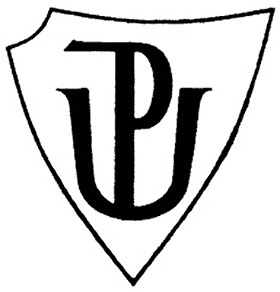 Didaktika mateřského jazykaKrátké a dlouhé samohlásky2. 4. 2015 Bára Nováková Učitelství pro 1. stupeň ZŠRočník1. Doplňovací cvičeníSprávně doplň a nebo átr_v_                                  l_hev                          l_vka přes potokbr_n_                                 br_tr                           zl_t_ br_n_ohr_d_                               ot_zk_                       m_l_ Mil_dk_t_t_                                     s_l_t                          kr_v_ v kr_víněsk_l_                                   j_mk_                        st_rý h_vr_npr_ce                                  s_l_m                         z_st_vk_ tr_mv_ješkol_k                                 cukr_rn_                    m_lo m_kubr_nk_ř                              k_v_rn_                      n_dhern_ kr_jin_Zdroj : MIKULENKOVÁ, Hana a spol. Český jazyk 2 – 1. díl. Olomouc: Prodos, 1997, ISBN 80-85806-73-8.Pěkně přečti. Dbej na správnou výslovnost. Potom doplň e nebo éT_ta přin_esla p_c_n chl_ba. Mark_ta kupuj_ č_rstv_ ml_ko.
Na křizovatc_ s_ d_jt_ c_stou vl_vo. Ř_dk_v a rajč_ jsou č_rv_n_.
Pol_ bylo porostl_ pl_v_l_m. Michal_, vyzv_dni l_ky v l_kárně.
_vičc_ bud_ v_ čtvrt_k d_s_t. V č_rvnu a č_rv_nci bud_ l_to.Zdroj:MIKULENKOVÁ, Hana. Český jazyk 2 – pracovní sešit pro druhý ročník ZŠ. Olomouc: Prodos, 2004, ISBN 80-7230-113-6.Správně doplň a/á, e/é, i/í, o/óa/á : r_no, r_dost, ž_ba, d_rek, hr_d, r_ke/é : v_č_ř_, l_to, l_s, pol_vka, ml_koi/í: m_sa, slun_čko, dop_s, c_bule, pap_ro/ó: r_k, _v_ce, g_l, n_rek, _či Zdroj:POTŮČKOVÁ,  Jana. Pracovní sešit z českého jazyka pro 2. ročník ZŠ – 1. díl. Brno: Studio 1+1, 2000, ISBN 978-80-86252-10-0.Doplň správně a nebo á, e nebo é, i nebo ítr_va,  br_tr, c _sta,  č_stý,  ž_vot, ml_ko,  s_l_m,  kl_č, fazol_,  pozal_val,  p_sek,  škol_k,  borov_ce,  l_vka,  n_jprv_,  b_lá bř_za,  kr_v_,  z_lí, vš_chno, pros_Zdroj: MIKULENKOVÁ, Hana. Český jazyk pro 2. ročník ZŠ. Olomouc: Prodos, 1992, 79 s. ISBN 80-901-2970-6..2. Doplňování v tabulce se souřadnicemiZdroj: Vlastní3. DiktátZaměř se především na správné  určení i/íSilák, síla, číslo, čistý, lítost, listí, život, žíla, klíč, klícka, chvilka, chvíle, bříza, břinká, krajina, stavení, prosí, šedivý, bílá bříza, listí z lípy, polní kvítí, posílám psaní, přístav lodí, stín borovic, skřivánčí píseň, přivezli písek, milá opičkaZdroje: MIKULENKOVÁ, Hana a spol. Český jazyk 2 – 1. díl. Olomouc: Prodos, 1997, ISBN 80-85806-73-8.4. vizuálně zajímavá cvičeníZjisti co má Terezka nakoupit (doplň samohlásky)Terezka přece jen něco zapomněla: __________________________________________ Zdroje: MIKULENKOVÁ, Hana a spol. Český jazyk 2 – 1. díl. Olomouc: Prodos, 1997, ISBN 80-85806-73-8. Doplň samohlásky a správnými barvičkami si vymaluj rybičku.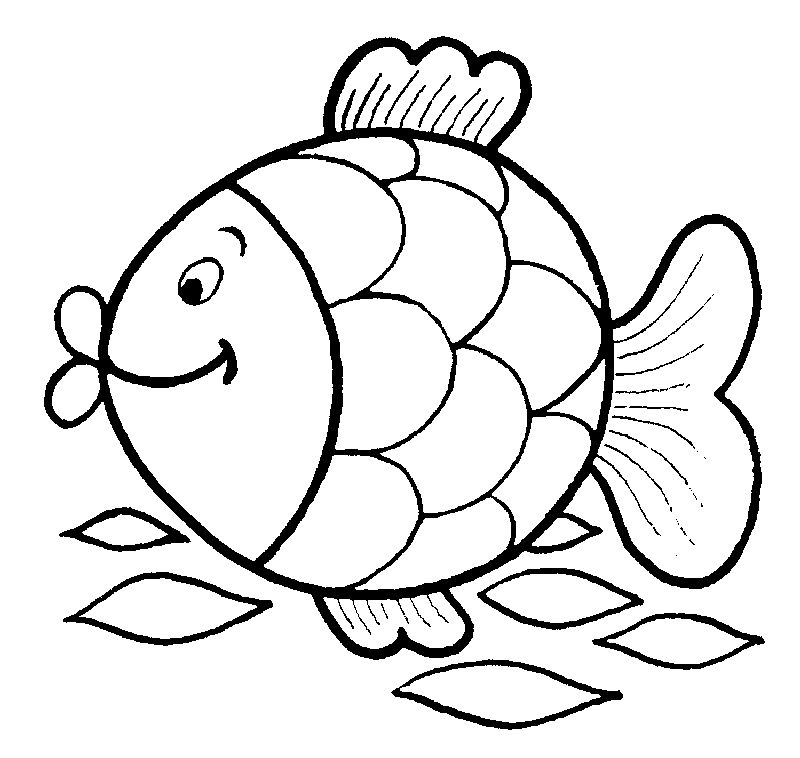 A – zelená			á – žlutáE – oranžová		é – žlutáI – černá			í - modráO –bílá 			ó - zelenáU- hnědá			ú- růžováZdroje:  Vlastní výroba5. Korektura textuHonzík neví, jak správně doplnit čárky nad slovy. Pomůžeš mu opravit úkol? 	Až budu vélky, budu maliř. Rad maluji. Klarka bude učítelka. Má rada děti. Standa chyta ryby. Jeho stryček je dobry rybař. Chytil už i uhoře. Maminka umi pect dobre dorty. Pekař peče rohliky a housky. Věra ma krasne šaty. Chystam se jit domů. Tatinek včéra koupil mamínce květiny. Zdroj:  NOVÁKOVÁ, Zuzana.  Český jazyk 2. Praha: Alter, 2008, ISBN 978-80-7245-151-7.6. HraKaždý ze žáků dostane své dvě vlastní barevné kartičky: kartička s čárkou – dlouhá samohláska
                                                                                                     kartička s tečkou – krátké i                                                                                                     prázdná kartička – krátké samohláskyUčitel má připravené slova, kde je zřetelně slyšet, jaké samohlásky se v nich nachází. Po vyslovení slova děti zvednou nad hlavu správnou kartičku, podle toho, jestli se ve slově nacházela krátká, nebo dlouhá samohláska. Děti za špatnou odpověď vypadávají.
Vyhrává ten, kdo zůstal jako poslední a na vše správně odpověděl.Zdroj: Vlastní 123456Atvůj k_b_tpan Nov_kp_dívej se na nějm_stní dr_h_slavný kr_ld_tě stáloBvysoké t_nyjmenný s_znamp_če o tělokř_dla kluci dali g_lf_n na vlasyCdobrá zpr_vabylo út_rýj_me buchtyvenkovní baz_nzlomené hr_běvážený pan hr_běDkolečkové br_slekr_v je červenádřevěný sr_bkrásn_ květinahl_dká moukamalé k_těEdlouhá n_tanové b_tyhezká kr_sbanoční kr_mjarní d_šťmáme m_soFd_s_t letc_t_m puchvysoká sk_lapos_lnit sek_rek od vínamoje jm_noCBBLKWSLTPTRŽŽLLPRRKKBNNFK/.